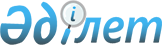 О внесении изменений в некоторые решения Правительства Республики Казахстан
					
			Утративший силу
			
			
		
					Постановление Правительства Республики Казахстан от 31 марта 2012 года № 407. Утратило силу постановлением Правительства Республики Казахстан от 25 мая 2017 года № 291
      Сноска. Утратило силу постановлением Правительства РК от 25.05.2017 № 291.
      Правительство Республики Казахстан ПОСТАНОВЛЯЕТ:
      1. Утвердить прилагаемые  изменения, которые вносятся в некоторые решения Правительства Республики Казахстан.
      2. Настоящее постановление вводится в действие со дня подписания. Изменения, которые вносятся в некоторые решения
Правительства Республики Казахстан
      1. В  постановлении Правительства Республики Казахстан от 12 апреля 1999 года № 405 "О видах государственной собственности на государственные пакеты акций и государственные доли участия в организациях" (САПП Республики Казахстан, 1999 г., № 13, ст. 124):
      в  перечне акционерных обществ и хозяйственных товариществ, государственные пакеты акций и доли которых отнесены к республиканской собственности, утвержденном указанным постановлением:
      в разделе "г. Астана" строку, порядковый номер 21-133, изложить в следующей редакции:
      "21-133 ТОО "Координатор КТРМ".
      2. В  постановлении Правительства Республики Казахстан от 27 мая 1999 года № 659 "О передаче прав по владению и пользованию государственными пакетами акций и государственными долями в организациях, находящихся в республиканской собственности":
      в  перечне государственных пакетов акций и государственных долей участия в организациях республиканской собственности, право владения и пользования которыми передается отраслевым министерствам и иным государственным органам, утвержденном указанным постановлением:
      в разделе "Комитету технического регулирования и метрологии Министерства индустрии и новых технологий Республики Казахстан" строку, порядковый номер 292-2-1, изложить в следующей редакции:
      "292-2-1 ТОО "Координатор КТРМ".
      3. Утратил силу постановлением Правительства РК от 19.09.2014  № 995.

      4. Утратил силу постановлением Правительства РК от 28.08.2015  № 683 (вводится в действие со дня его подписания и подлежит официальному опубликованию).


      5. В  постановлении Правительства Республики Казахстан от 12 сентября 2011 года № 1041 "О реорганизации Республиканского государственного казенного предприятия "Координатор" Комитета технического регулирования и метрологии Министерства индустрии и новых технологий Республики Казахстан" (САПП Республики Казахстан 2011 г. № 53, ст. 757)  пункт 1 изложить в следующей редакции:
      "1. Реорганизовать Республиканское государственное казенное предприятие "Координатор" Комитета технического регулирования и метрологии Министерства индустрии и новых технологий Республики Казахстан путем преобразования в Товарищество с ограниченной ответственностью "Координатор КТРМ" (далее – Товарищество) со стопроцентной долей участия государства в уставном капитале".
					© 2012. РГП на ПХВ «Институт законодательства и правовой информации Республики Казахстан» Министерства юстиции Республики Казахстан
				
Премьер-Министр
Республики Казахстан
К. МасимовУтвержден
постановлением Правительства
Республики Казахстан
от 31 марта 2012 года № 407